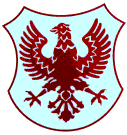 Številka: 1/2017Datum: 10. 1. 2017ZAPISNIK15. redne seje Sveta KS Bratov Smuk, ki je bila 10. 1. 2017 ob 19.00 uri v prostorih Krajevne skupnosti, Bratov Smuk, Likozarjeva ulica 29, Kranj.Prisotni: Manja Zorko, Aleksandar Andrić, Tina Žalec Centa, Lado Likar, Stanislav Rupnik, Rudolf KukovičOdstotni: Jasminka KočevarDNEVNI RED:Pregled in potrditev zapisnika 14. redne seje KSPlan dela za leto 2017Spremembe odloka o prometni ureditvi v KranjuVprašanja, predlogi in pobude članov sveta KSAd.1Pregled in potrditev zapisnika 14. redne seje KSNa zapisnik 14. redne seje KS ni bilo pripomb. Zapisnik je bil potrjen.Ad.2Plan dela za leto 2017Predsednica KS predstavi plan dela za leto 2017 z naslednjimi načrtovanimi aktivnostmi in dogodki:Tečaj uporabe defibrilatorja in nudenje prve pomoči (do aprila);Dan žena 8. marec in materinski dan 25. Marec – deljenje rož;Čistilna akcija »Očistimo Kranj« - 25. marec, v sodelovanju s taborniki in balinarskim klubom;Smukfest 2017 – 27. maj ali 3. junij;Odbojkarska šola – poletni meseci;Izdelovanje okraskov za praznično okrasitev krajevne skupnosti – november; Decembrsko druženje krajanov s prižigom prazničnih luči.Predlogi članic in članov Sveta: Za tečaj uporabe defibrilatorja in nudenje prve pomoči se pripravi obvestilo za oglasne deska o lokaciji defibrilatorja in povabilo na tečaj.Ostalih predlogov na plan dela ni bilo.Ad.3Spremembe odloka o prometni ureditvi v KranjuPredsednica KS predstavi nekatere aktualne predloge o novi prometni ureditvi v Kranju, ki naj bi predvidevala razdelitev območja Kranja na 3 cone. KS bratov Smuk bi po novi ureitvi po trenutnih predlogih spadala v zeleno cono 3, ki predvideva naslednjo ureditev:Uvedba do največ 3 letnih dovolilnic na stanovanje za prebivalce oz. lastnike stanovanj;Cene dovolilnic so 50 EUR za prvo, cena za drugo in tretjo dovolilnico eksponentno naraščata;Ureditev dovolilnic na javnih parkirnih površinah, dokler se ne uredi funkcionalnih zemljišč, ko naj bi lastništvo prešlo na etažne lastnike;Nova ureditev naj bi obveljala le s soglasjem KS s sklepom, sicer ne.Razprava: V razpravi so članice in člani Sveta KS izrazili pomisleke in dvome v predlagane predloge nove ureditve zaradi pomanjkanja dovolj velikega števila parkirnih mest, saj ni dovolj parkirnih mest, ki bi vsakemu lastniku stanovanja zagotavljala parkirno mesto. Pomisleki so se nanašali tudi na samo preobsežno velikost predlagane cone 3, zato naj bi bil predlog v taki obliki neizvedljiv. Hkrati naj bi nekateri lastniki stanovanj z nakupom stanovanja, kupili tudi parkirno mesto in je uvedba dovolilnic za take lastnike na teh javnih površinah vprašljiva. V izogib tranzitu parkiranja iz ene krajevne skupnosti v drugo, bi bilo potrebno vsaj na dovolilnicah določiti veljavnost dovolilnice za določeno krajevno skupnost. Sklep: Svet KS se je seznanil in razpravljal o aktualnem predlogu spremembe odloka o prometni ureditvi v Kranju. Ad.4Vprašanja, predlogi in pobude članov sveta KSPod to točko ni bilo razprave.Seja se je zaključila ob 20.10 uri.Zapisnikarica:MANJA ZORKOPredsednica sveta KS Bratov SmukTINA ŽALEC CENTAMESTNA OBČINA KRANJKrajevna skupnostBRATOV SMUKLikozarjeva ulica 29,4000 Kranj